Název sady: 	Němčina III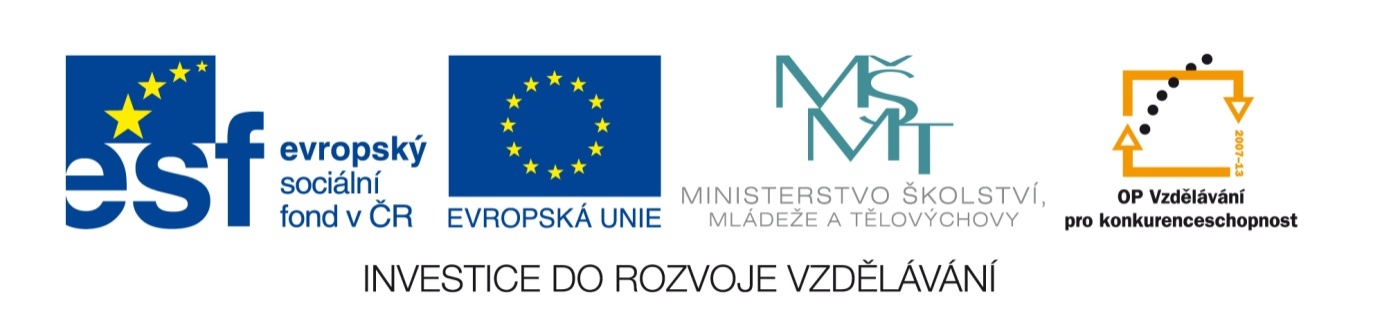 Autor: 	Mgr. Jiří Neuwirth	Rok vytvoření: 	2013	Zaměření: 	Střední odborné	Kategorie: 	Jazyk a jazyková komunikaceKlíčová slova: 	dny, měsíce v roce, vánoce, velikonoce, svátky v průběhu roku, denní činnosti, potraviny, minulý čas, rozkazovací způsob, stupňování přídavných jmen, jídelníček, receptPopis: 	Sada se zaměřuje na osvojení si gramatických jevů a odborné slovní zásoby potřebné pro kuchaře ve třetím ročníku. Součástí sady jsou pracovní listy, které žákům umožní procvičit si a upevnit si odbornou slovní zásobu nutnou pro výkon jejich povolání.